供应商平台操作全流程打开浏览器输入注册地址：www.cqbm2007.com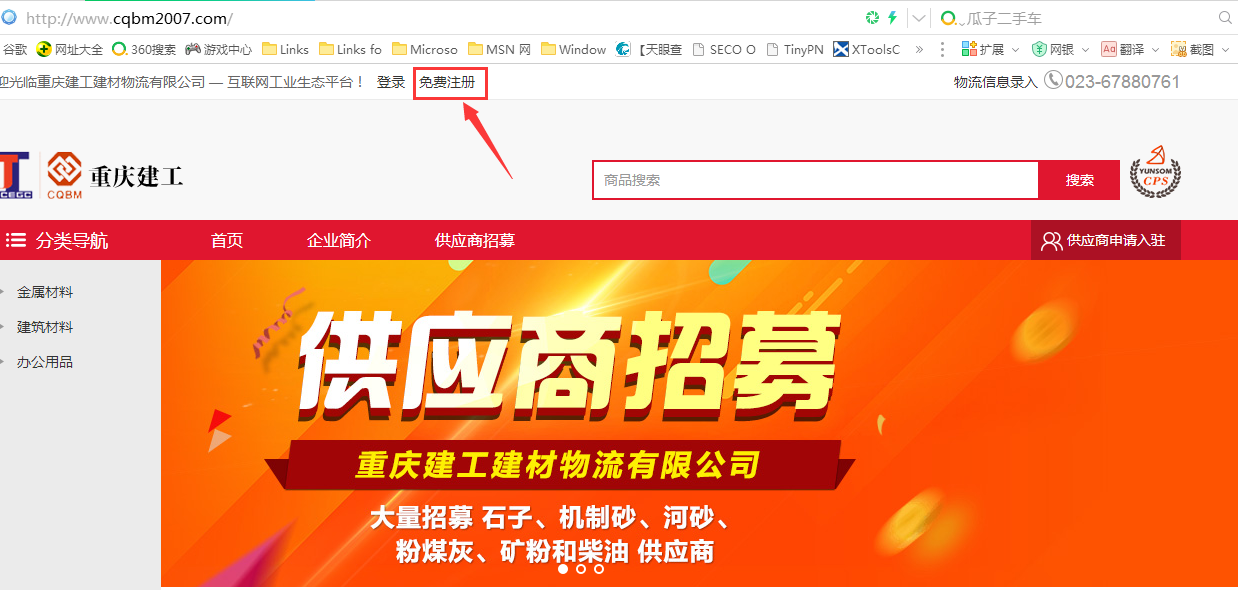 二、用邮箱或手机号免费注册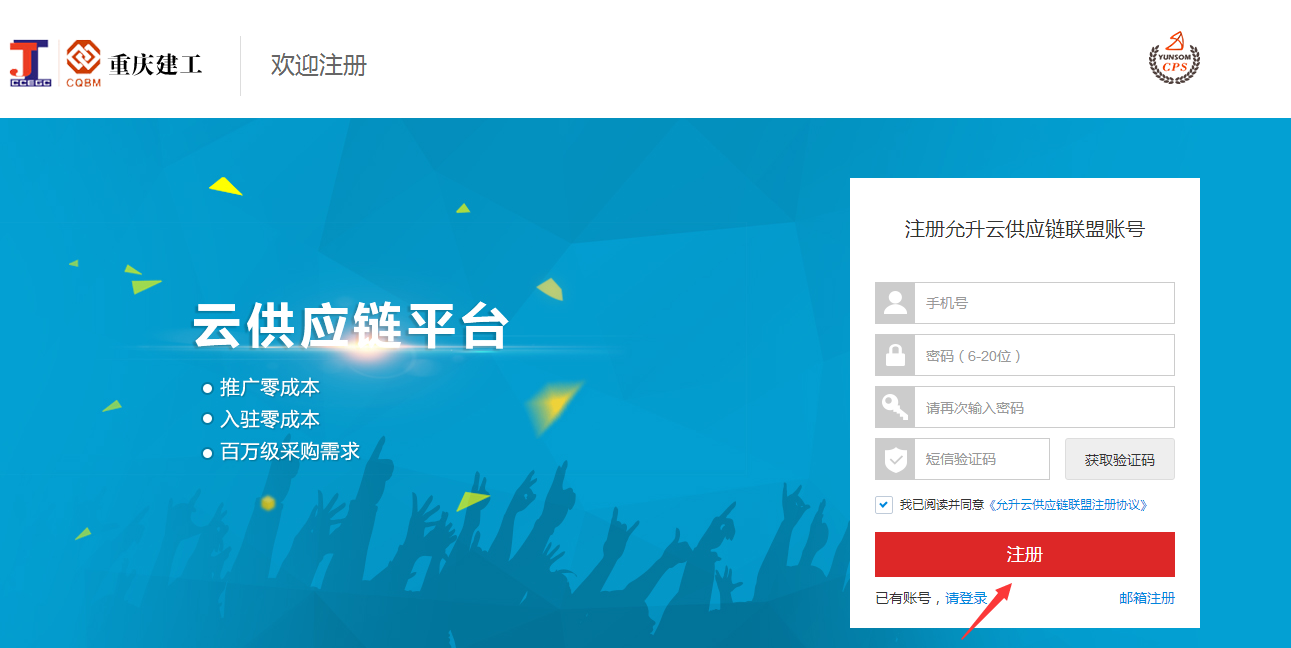 三、账号按照步骤激活后，按照页面提示上传企业资质证件，录入企业信息，等待审核，系统将在1-2个工作日内审核完毕；四、用户登录、入驻和管理1、点击页面顶部“登录”按钮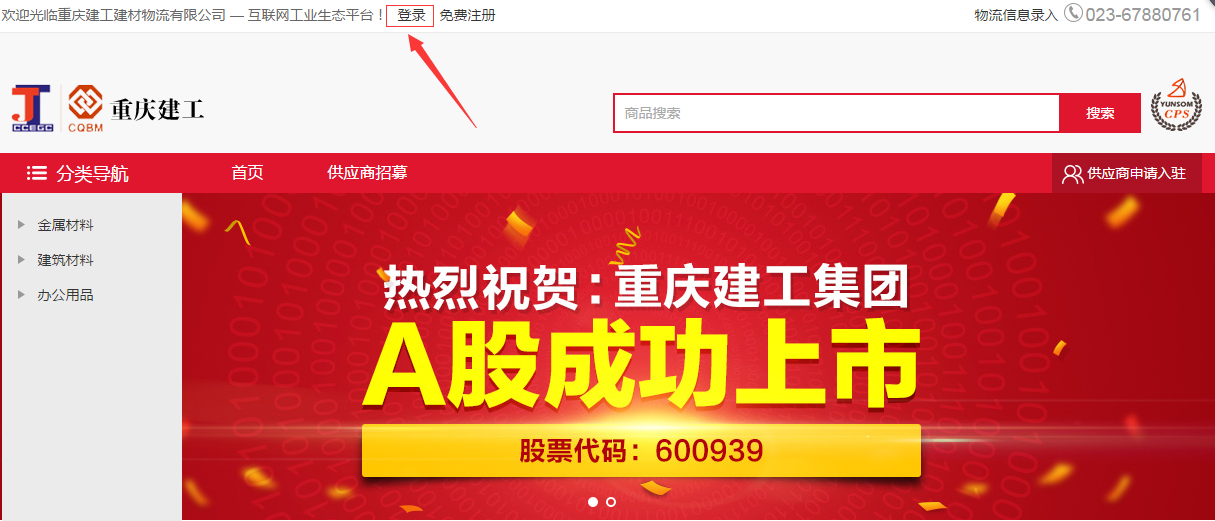 2、输入你的帐户名+密码进行登录。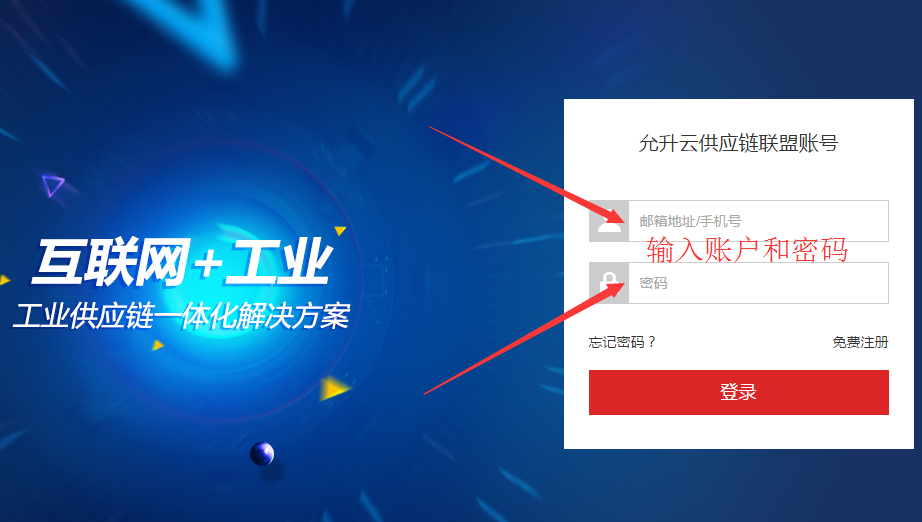 3、登录成功后，申请供应商入驻，建工集团将对供应商的入驻申请进行审核；供应商入驻申请方式一：在建工集团www.cqbm2007.com地址首页申请供应商入驻；方式二：在用户中心--销售中心--入驻平台管理—申请加入重庆建工建材物流有限公司平台。方式一：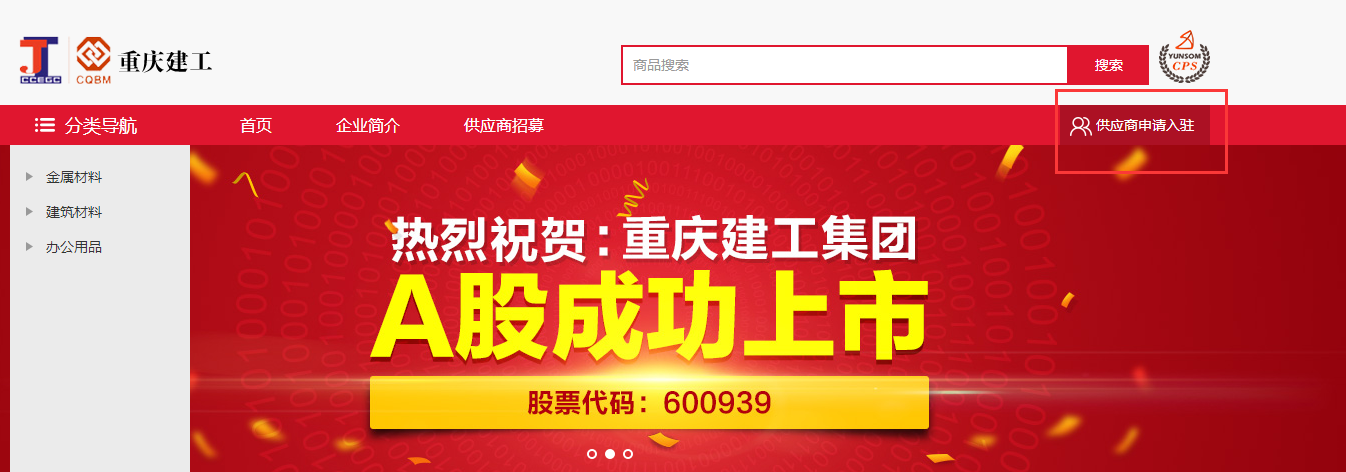 方式二：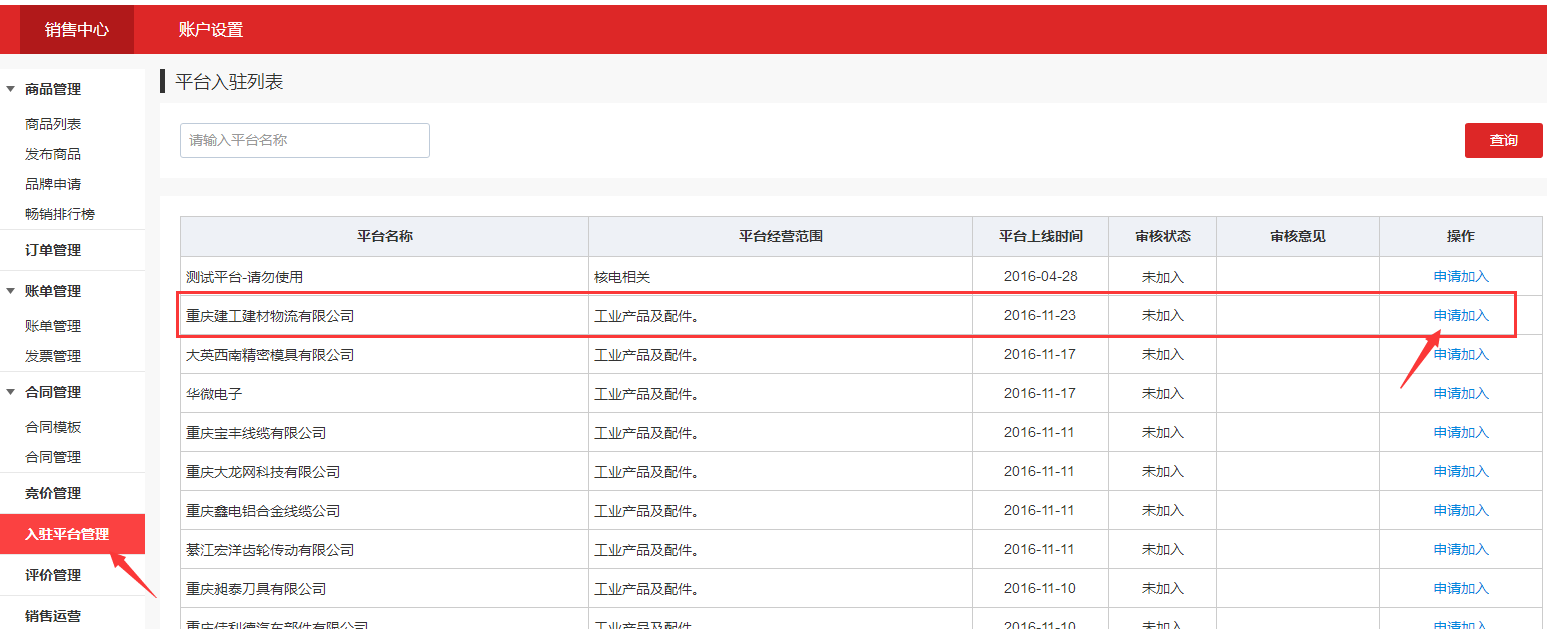 4、点击页面顶部“用户中心”，进入用户后台管理中心。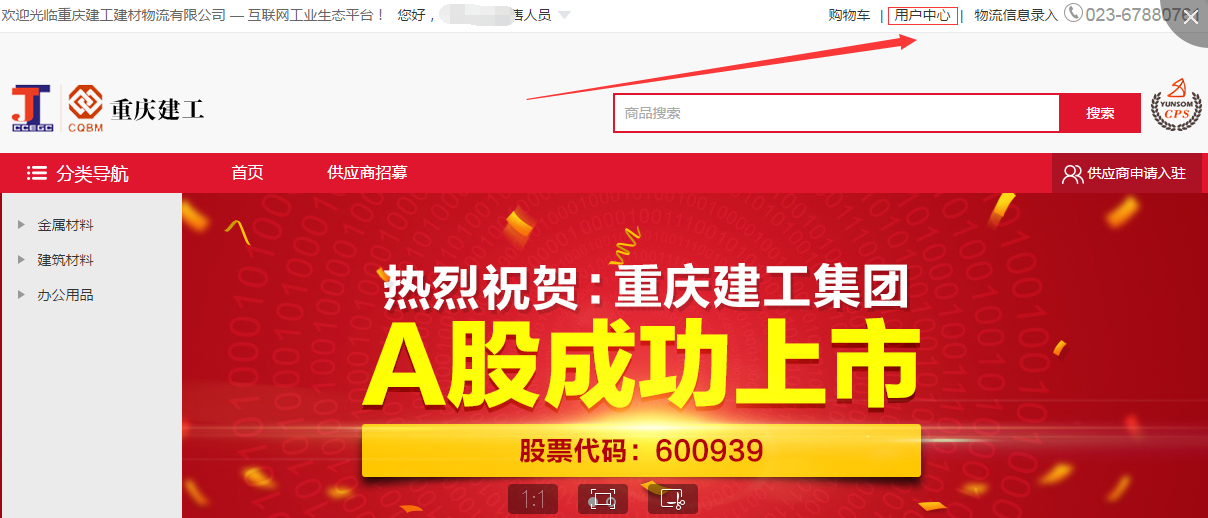 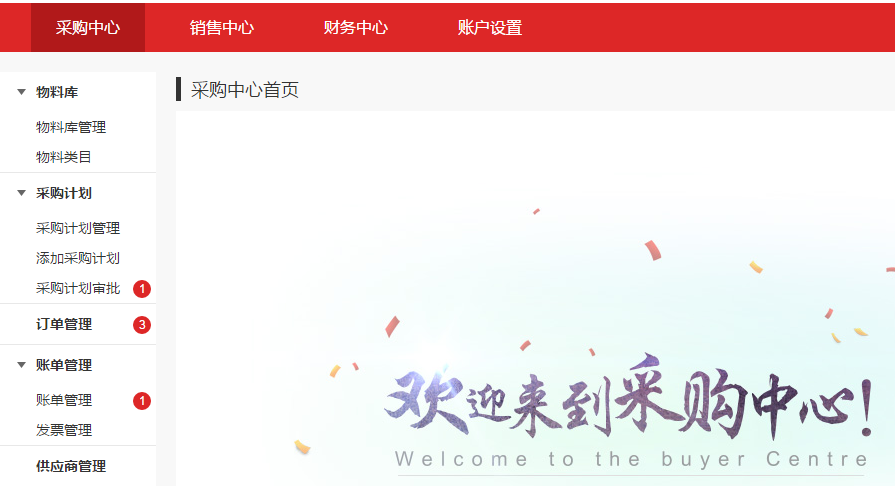 五、供应商--销售人员：竞价管理、参与报价供应商的销售人员可以在<销售中心--竞价管理>列表中查看到被邀请过的竞价信息。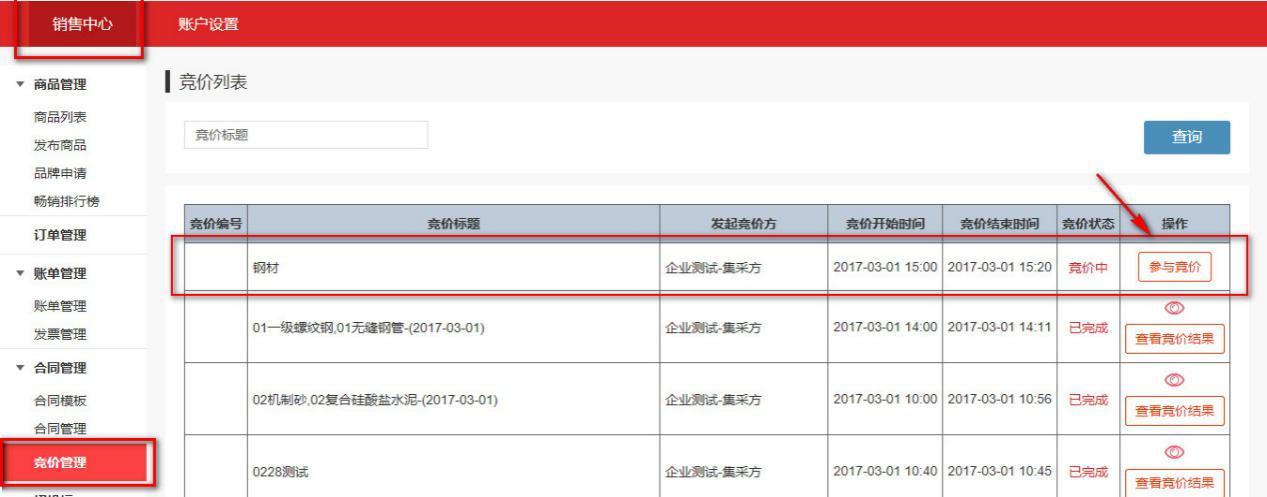 在此期间，供应商可以查看某条竞价信息并参与竞价。备注：在竞价开标时间未到前，供应商可以对已报价的商品价格进行调整。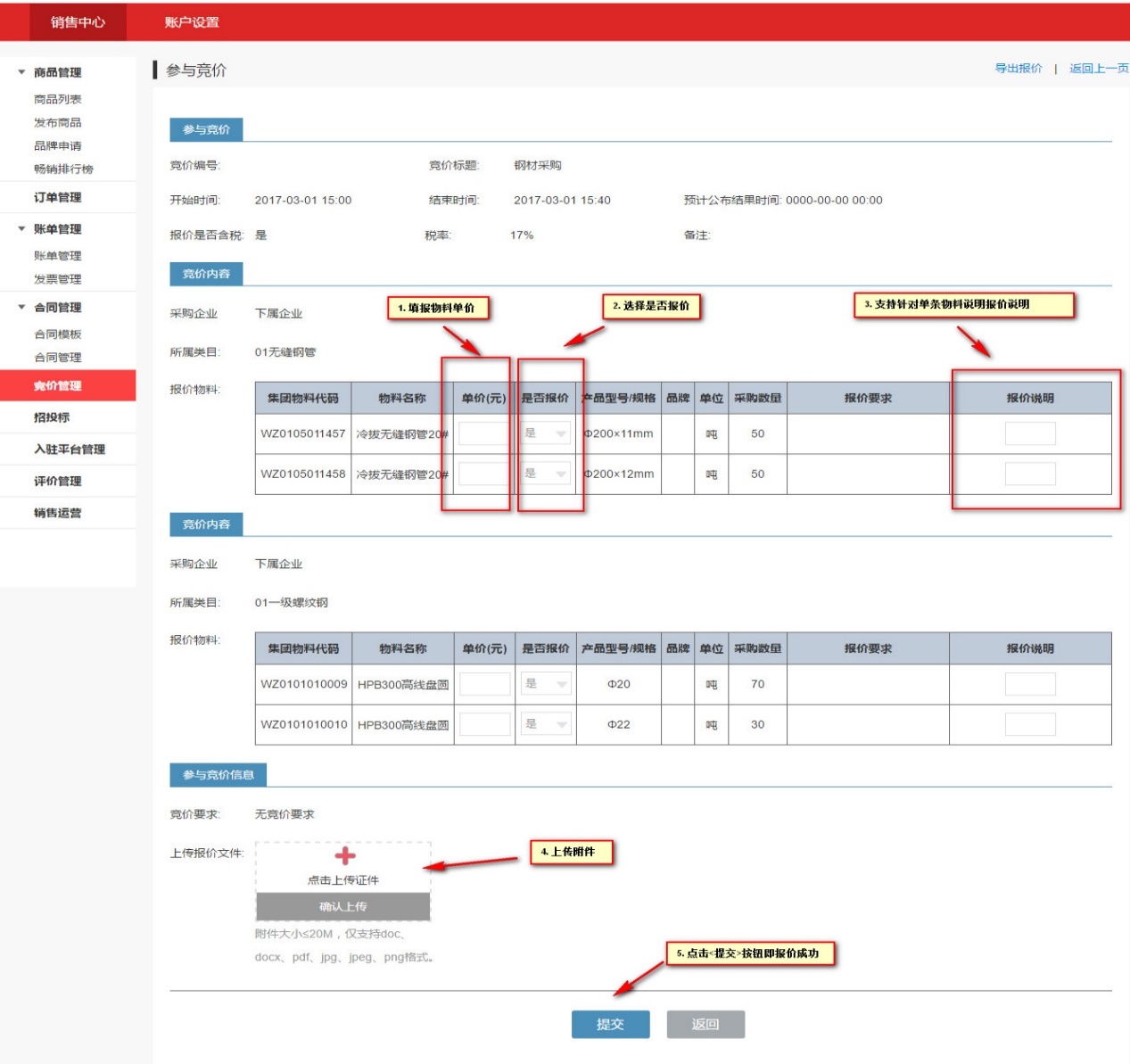 参与竞价信息填写完毕后，点击“提交”按钮，即提交成功。接下来等待（发起竞价方）公布竞价结果，若中标，买家发起订单需求，即可前往“订单管理”中心、查看及处理相应订单。六、供应商--销售人员：订单确认供应商--销售人员在后台订单管理中，打开等待卖家处理的订单，查看并确认订单的内容。如对订单无误，点击订单确认按钮（此时买家无需再次确认）系统将会自动跳转至卖家发货阶段。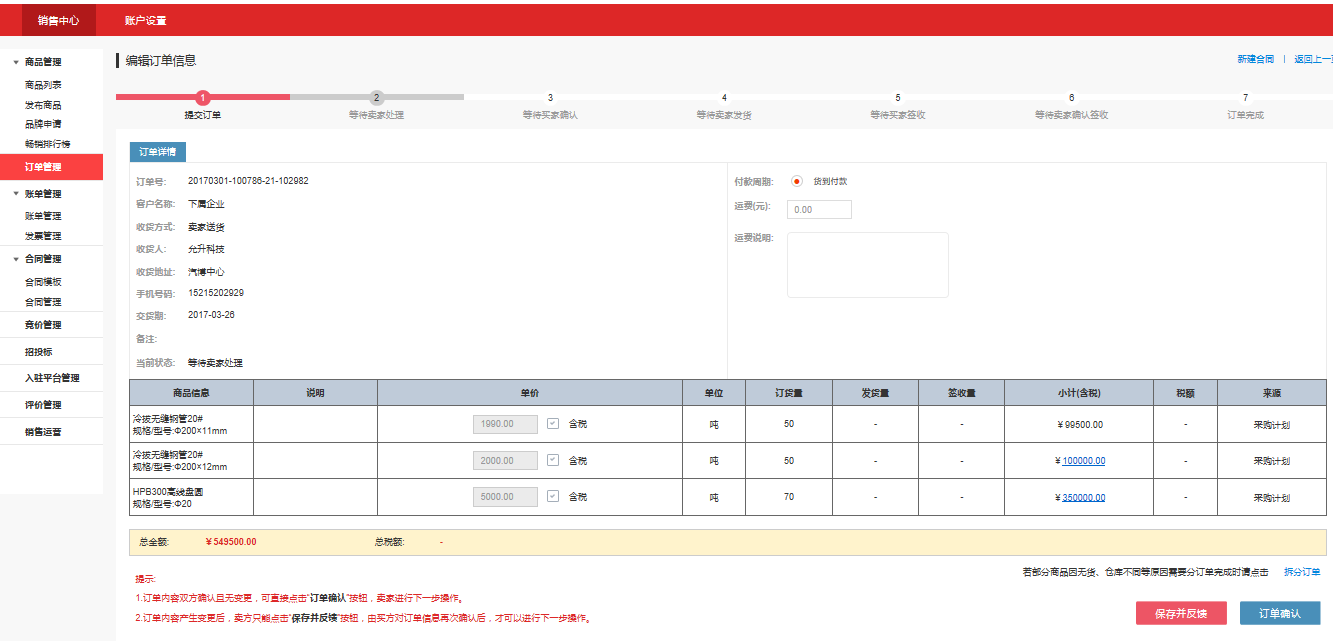 备注：如对订单有疑问，点击保存并反馈按钮，将问题反馈至买方；并等待买方处理及确认。七、供应商--销售人员：发货订单信息确认后（系统将会自动跳转至卖家发货阶段），供应商--销售人员：即可安排商品发货，并将物流名称与物流编号填入订单中，并点击商品已发出按钮。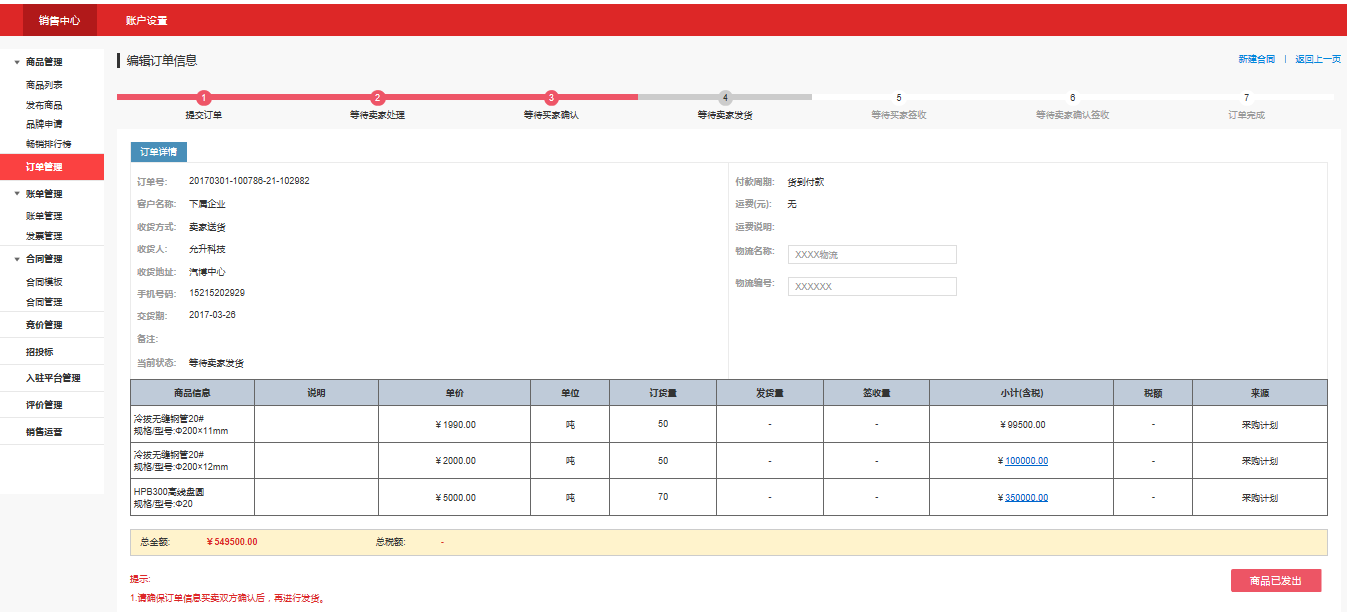 商品已发出后，等待买方确认签收。八、供应商--销售人员：签收确认当买方签收确认后，供应商--销售人员对订单最终签收量进行确认，如签收量无误，点击签收确认按钮，完成订单。备注：如对签收量有疑问，点击打回按钮，将问题反馈至买方。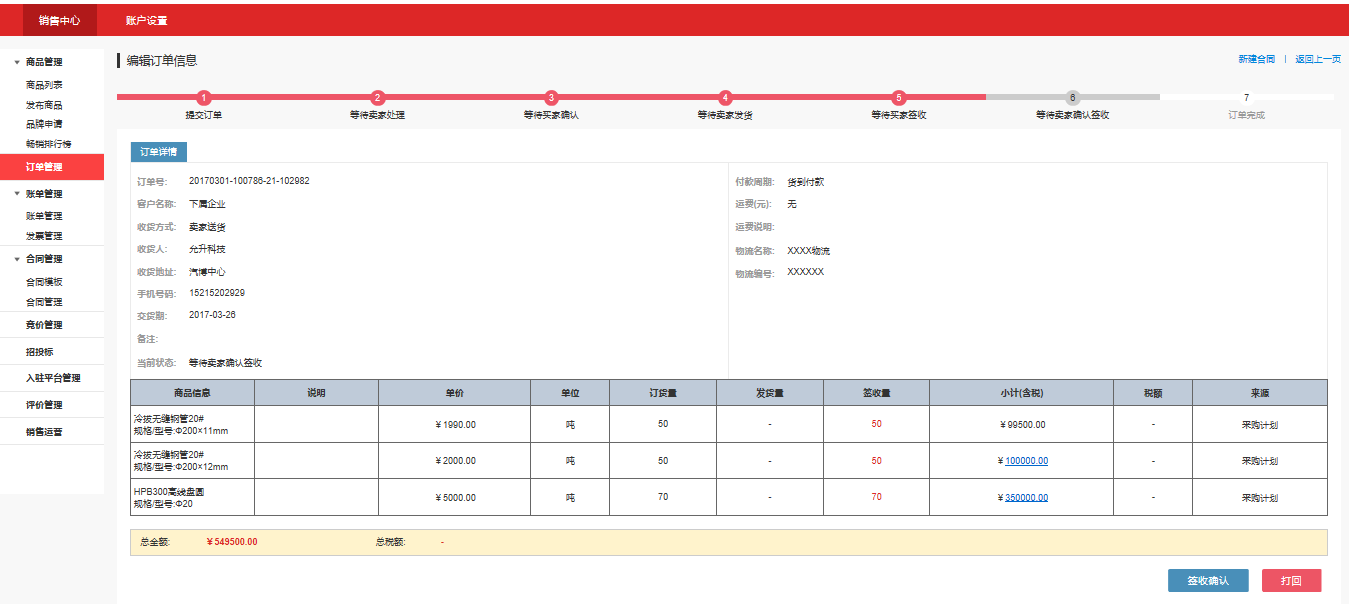 签收确认完毕后，即该订单流程结束，系统将会根据该订单详细--自动生成相应账单，可点击“账单管理”发起对账。九、供应商--销售人员：确认账单、发起对账订单完成后，系统将会根据订单详情自动生成相应的账单，在账单管理中选择待处理账单，根据需求上浮或下浮金额，填写浮动原因，点击保存并反馈按钮。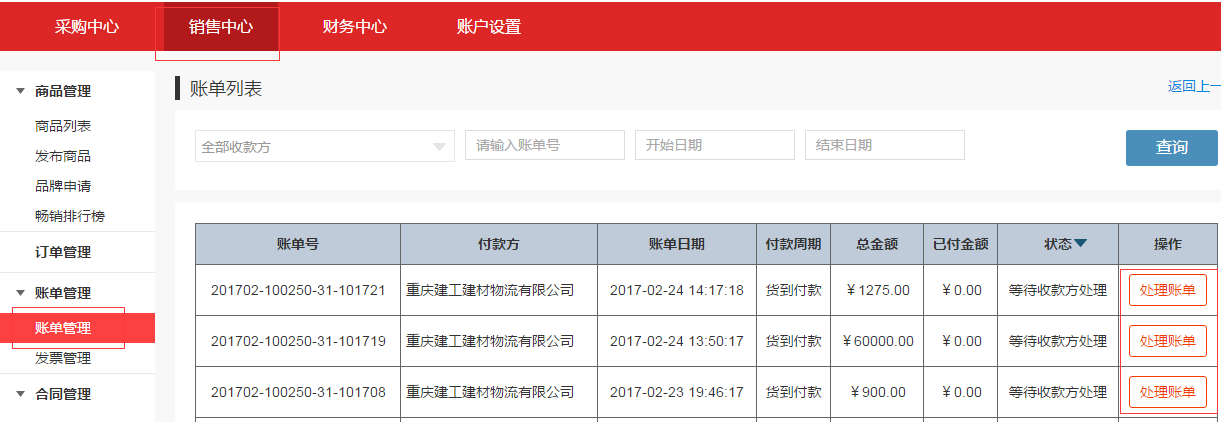 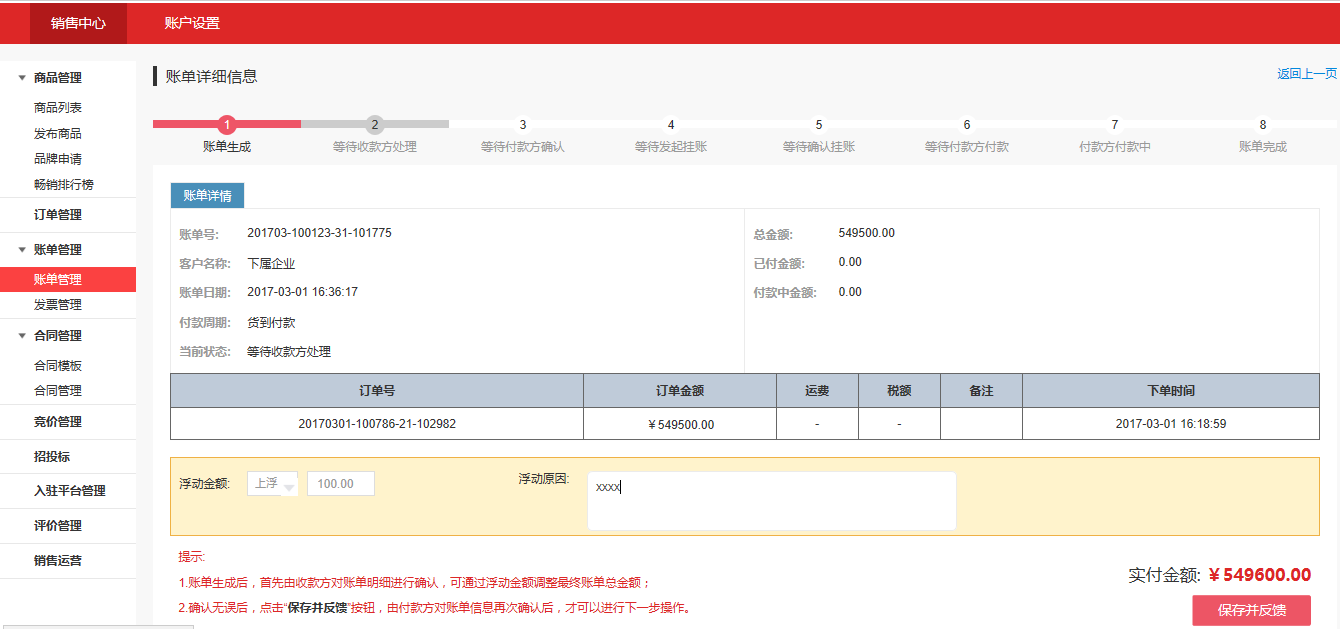 点击“保存并反馈”按钮后，即等待买方确认账单信息。买方确认账单信息后、即可支付相应款项。十、供应商--财务：确认收款在付款方（买方）确认付款后，供应商在后台收款管理中可以查看付款详情，确认无误后点击列表上的确认收款按钮。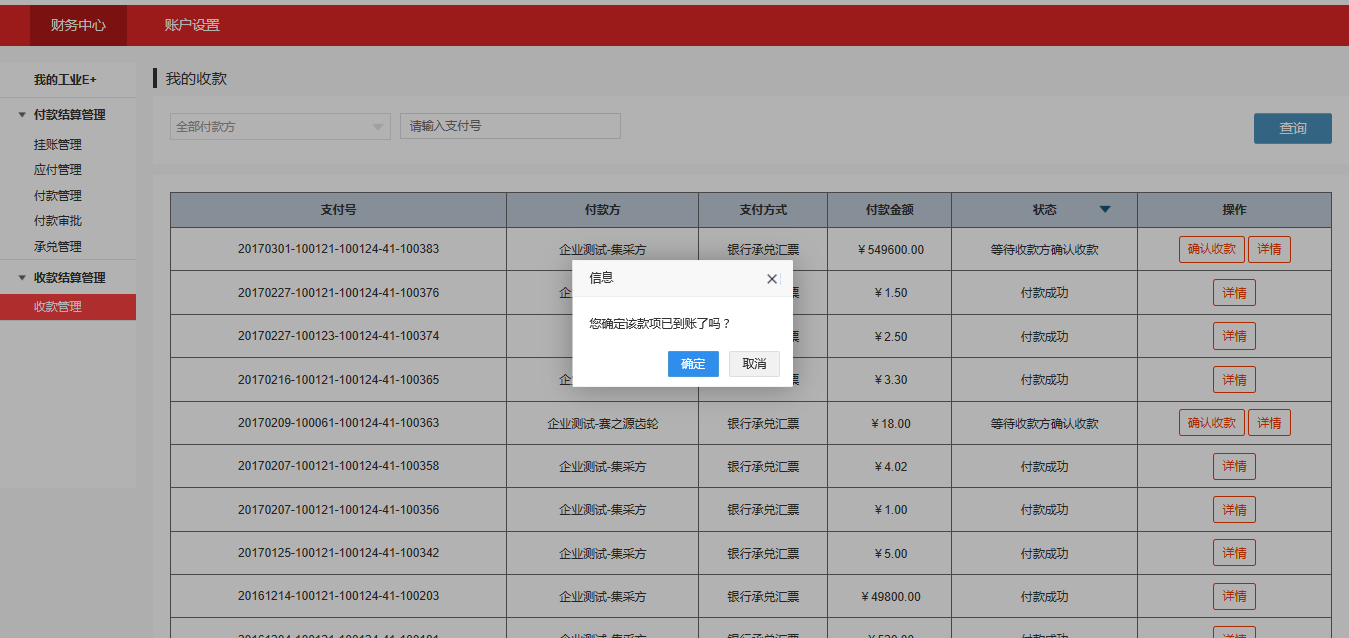 至此：供应商参与竞价（报价）——发货——收款等整个订单、账单流程即完成。供应商--账户设置一、账户设置--系统超级管理员：新增用户（操作流程见图）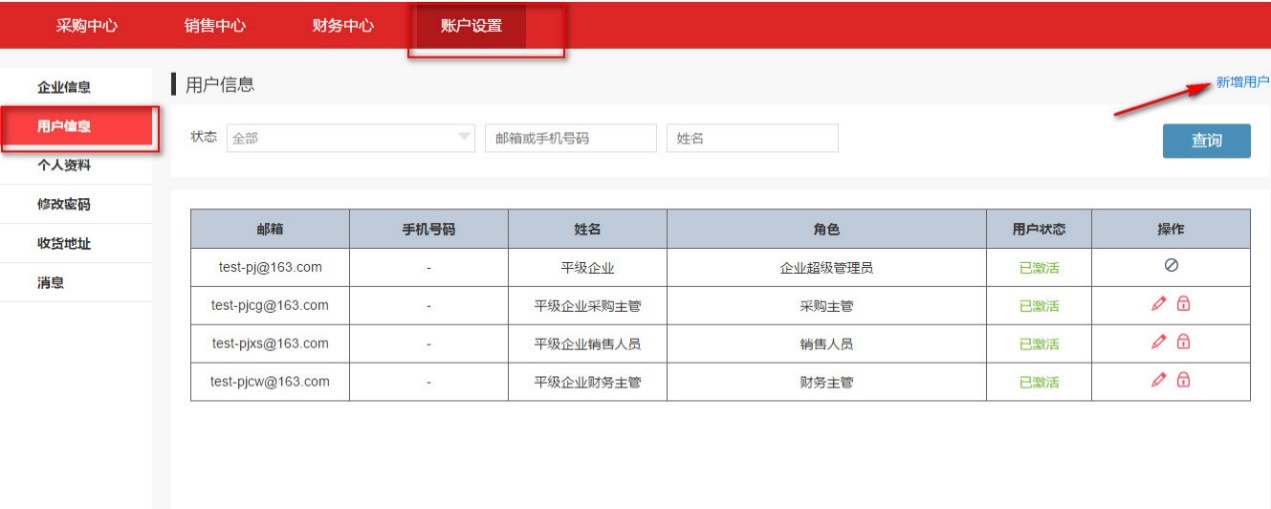 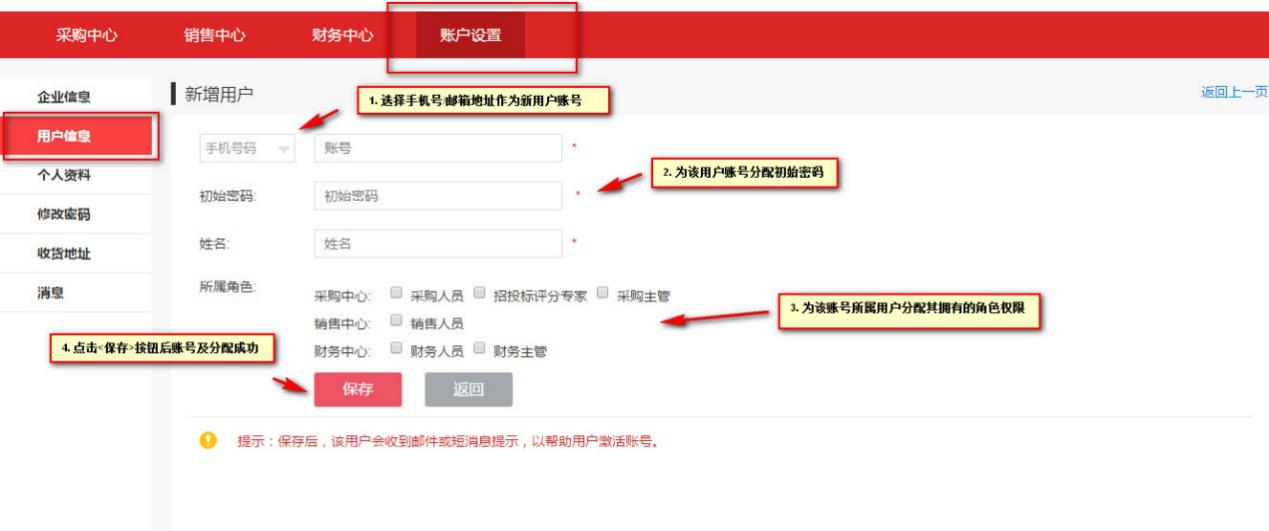 二、账户设置--系统超级管理员：管理用户（操作流程见图）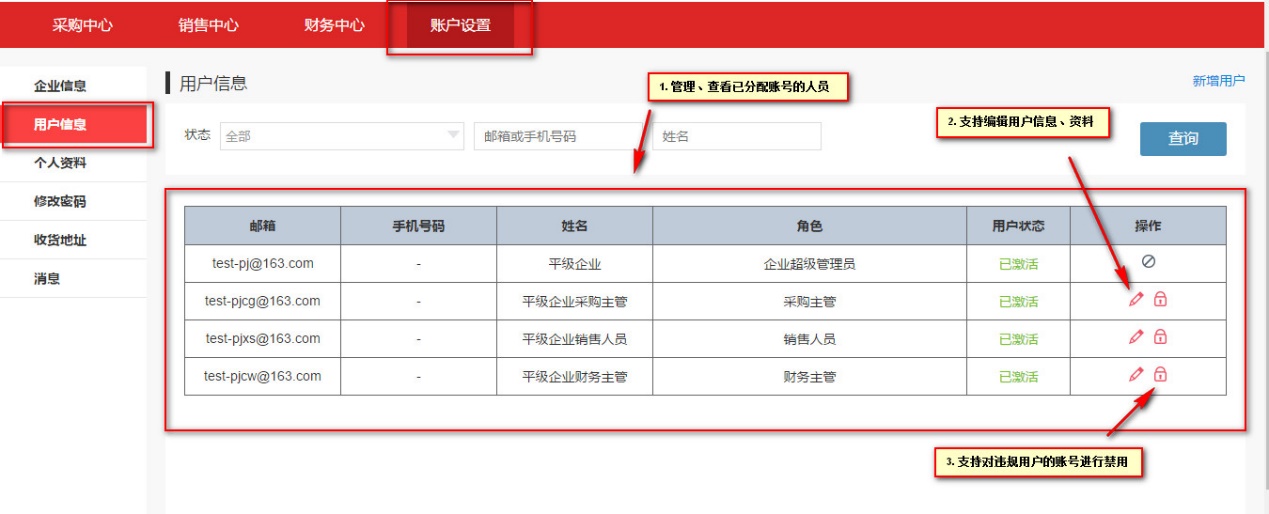 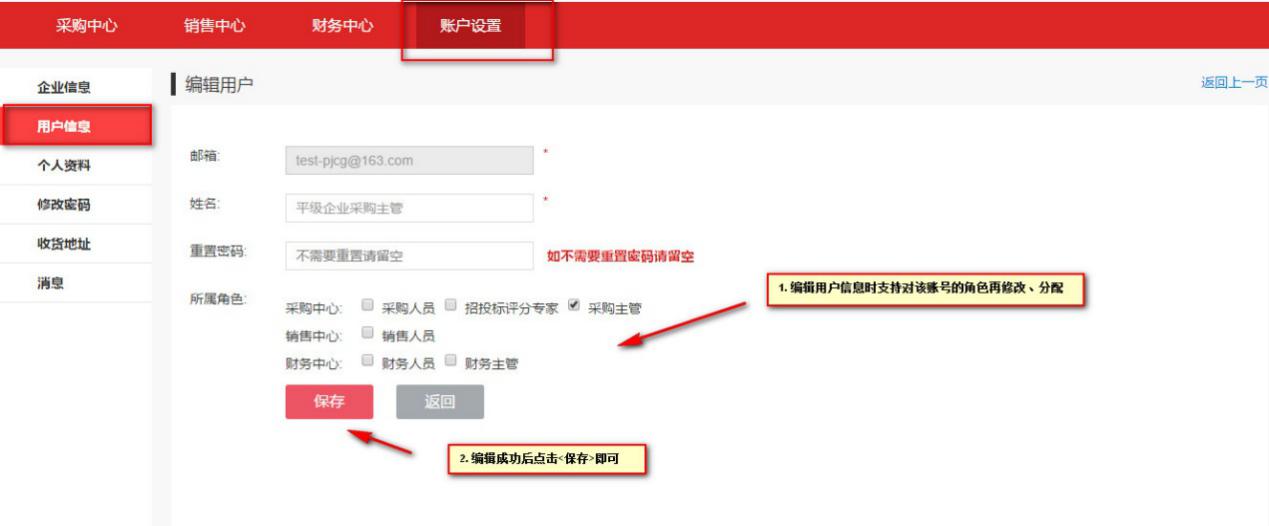 